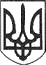 РЕШЕТИЛІВСЬКА МІСЬКА РАДАПОЛТАВСЬКОЇ ОБЛАСТІВИКОНАВЧИЙ КОМІТЕТПРОТОКОЛпозачергового засідання виконавчого комітету16 квітня 2020 року                                                                                          № 14Кількісний склад виконавчого комітету - 10 осіб.Присутні:Дядюнова О.А.- секретар міської ради, головуюча;Члени виконавчого комітету:Гайдар В.М., Радість Н.А., Сивинська І.В., Сорока О.М., Шинкарчук Ю.С.Відсутні: Вакуленко Н.В., Гладкий І.С., Малиш Т.А., Романько М.О.Запрошені: Колотій Н.Ю. - начальник відділу з юридичних питань та управління комунальним майном, Онуфрієнко В.Г. - начальник фінансового відділу.Дядюнова О.А. - секретар міської ради, запропонувала обрати секретарем засідання виконавчого комітету заступника міського голови, члена виконкому, Шинкарчука Ю.С.Результати голосування: „за” - 6, „проти”- немає,  „утримались”- немає.Порядок денний:1. Про зміни в бюджеті міської об’єднаної територіальної громади на 2020 рік.Доповідає: Онуфрієнко В.Г. - начальник фінансового відділу.2. Різне.	Дядюнова О.А. - секретар міської ради, запропонувала проголосувати за порядок денний за основу і в цілому. Результати голосування: „за” - 6, „проти”- немає,  „утримались”- немає.Порядок денний прийнятий в цілому одноголосно.1. СЛУХАЛИ: Онуфрієнко В.Г. - начальника фінансового відділу, який запропонував внести зміни в бюджет міської об’єднаної територіальної громади на 2020 рік, зменшивши видатки спеціального фонду бюджету Решетилівської міської об’єднаної територіальної громади по КПКВ 0216030 „Організація благоустрою населених пунктів” КЕКВ 3132 на суму 120 350,00  грн. та збільшивши видатки спеціального фонду бюджету Решетилівської міської об’єднаної територіальної громади по КПКВ 0214060 „Забезпечення діяльності палаців і будинків культури, клубів, центрів дозвілля та інших клубних закладів” КЕКВ 3142 на суму 120 350,00  грн.ВИРІШИЛИ: Проєкт рішення № 86  прийняти як рішення виконавчого комітету (додається).Результати голосування: „за” - 6, „проти”- немає,  „утримались”- немає.2. РІЗНЕ.Секретар міської ради                                                             О.А. ДядюноваСекретар засіданнявиконавчого комітету                                                              Ю.С. Шинкарчук